On the Job: Careers Market
Transport & Travel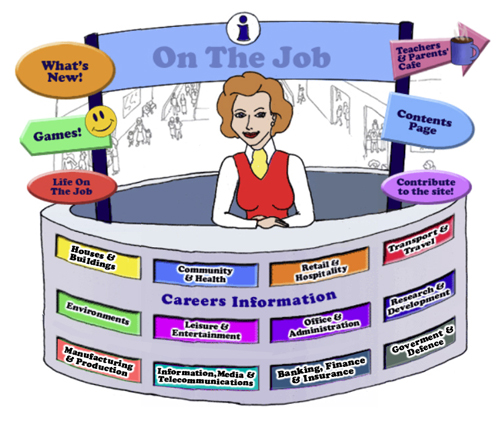 TeachersIntroductionWelcome to this website for Australian students in Years 5 – 12, their teachers and parents. The Design concept is based on the local Shopping Mall as students of this age are familiar with the Careers represented here. This initial concept broadened to include careers that they might have encountered outside the Shopping Mall eg. Local Government Inspector or FarmerThe website can be used as an individual activity for students or as a whole group. This Teacher’s Guide is for the whole class and is aligned to the Australian Curriculum and the General Capabilities. The JobsEach of the jobs listed has three sections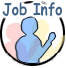 All content in the Job Info sections have been taken from The Job Guide. Under copyright laws and from the Job Guide’s website – this information can be used for Educational purposes.      
This content also encourages reading and therefore literacy but breaks down information into chunks and divided by “Did You Know?” segments. 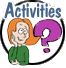 The Activities can be divided into two sections: Offline OnlineThe activities bring a fun element into learning. There are practical skills about the particular job eg. “How to build a beehive” [in the Beekeepers section] is an Offline activity. 

The Online activities include mostly free mobile apps, YouTube Videos, games and also WebQuest activities which provide students with Problem-Based Learning and the opportunity to use their Higher Order Thinking and Collaboration Skills. 
The Links provide students with access to Association websites for that particular Industry as well as links to examples of people within this job and their experiences. 
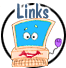 
Life on the Job is divided into three sections: 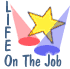 
Historic or Famous People 
Historic or Famous People are mostly famous Australians whose lives are usually investigated within the Australian Curriculum. Each person is researched and their lives summarised to give students an overview. There are links provided so students can investigate more fully themselves. At the end of the content information, students are given an activity to complete – mostly using the latest and free ICT tools available to increase their knowledge and capability. Indigenous Historic or Famous PeopleIndigenous Historic or Famous People are famous Australians whose lives are usually investigated within the Australian Curriculum. Each person is researched and their lives summarised to give students an overview. There are links provided so students can investigate more fully themselves. At the end of the content information, students are given an activity to complete – mostly using the latest and free ICT tools available to increase their knowledge and capability. Real Life People
Real Life People’s stories are provided here. Parents can submit their job and show students their educational journey to achieve employment within their job category. Alignment with the Australian CurriculumCurriculum Area: Australian Curriculum: General Capabilities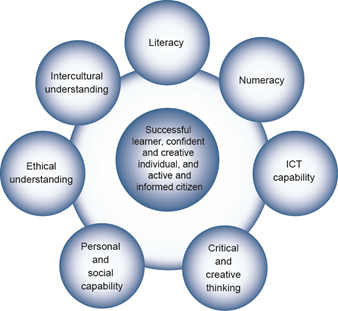 The Australian Curriculum includes seven general capabilities:LiteracyNumeracyInformation and communication technology (ICT) capabilityCritical and creative thinkingPersonal and social capabilityEthical understandingIntercultural understanding.(Source: Australian Curriculum)Literacy involves students in listening to, reading, viewing, speaking, writing and creating oral, print, visual and digital texts, and using and modifying language for different purposes in a range of contexts.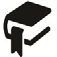 Numeracy involves students in recognising and understanding the role of mathematics in the world and having the dispositions and capacities to use mathematical knowledge and skills purposefully.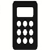 Information and communication technologies are fast and automated, interactive and multimodal, and they support the rapid communication and representation of knowledge to many audiences and its adaptation in different contexts. They transform the ways that students think and learn and give them greater control over how, where and when they learn.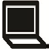 Critical and creative thinking are integral to activities that require students to think broadly and deeply using skills, behaviours and dispositions such as reason, logic, resourcefulness, imagination and innovation in all learning areas at school and in their lives beyond school.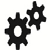 
Students develop personal and social capability as they learn to understand themselves and others, and manage their relationships, lives, work and learning more effectively. The capability involves students in a range of practices including recognising and regulating emotions, developing empathy for others and understanding relationships, establishing and building positive relationships, making responsible decisions, working effectively in teams, handling challenging situations constructively and developing leadership skills.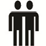 Ethical understanding involves students in building a strong personal and socially oriented ethical outlook that helps them to manage context, conflict and uncertainty, and to develop an awareness of the influence that their values and behaviour have on others.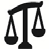 As cultural, social, environmental and technological changes transform the world, the demands placed on learners and education systems are changing. Technologies bring local and distant communities into classrooms, exposing students to knowledge and global concerns as never before. Complex issues require responses that take account of ethical considerations such as human rights and responsibilities, animal rights, environmental issues and global justice.Building ethical understanding throughout all stages of schooling will assist students to engage with the more complex issues that they are likely to encounter in the future, and to navigate a world of competing values, rights, interests and norms.Intercultural understanding: The capability involves students in learning about and engaging with diverse cultures in ways that recognise commonalities and differences, create connections with others and cultivate mutual respect. (Source: Australian Curriculum)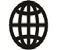 Priorities:  Asia and Australia's engagement with Asia 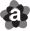  Aboriginal and Torres Strait Islander histories and cultures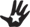  Sustainability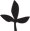  Philosophy: This icon represents both Critical and Creative Thinking and Ethical Understanding but at a deeper level. The activities with this icon show a high level of complex thinking is required. The activity can be used with classes undertaking Philosophy in Schools.  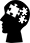 Cooperative Learning Activity
A collaborative (or cooperative) learning approach involves students working together on activities or learning tasks in a group small enough for everyone to participate on a collective task that has been clearly assigned. Students in the group may work on separate tasks contributing to a common overall outcome, or work together on a shared task.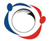 Emerging Job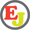 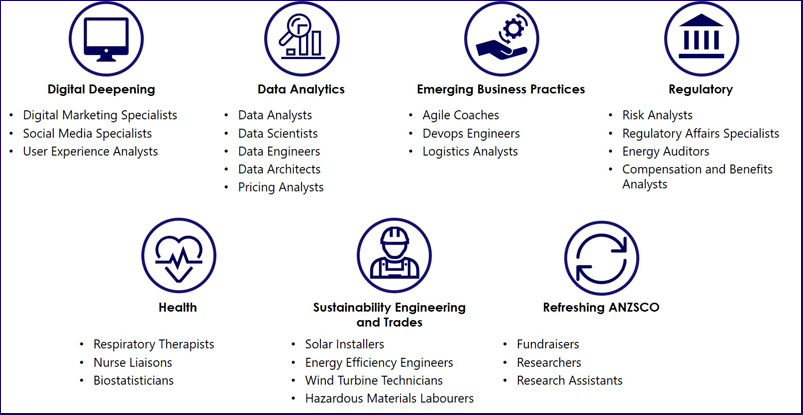 The jobs listed above are emerging jobs identified by the National Skills Commission. Emerging occupations are defined as new, frequently advertised jobs which are substantially different to occupations already defined in the Australian and New Zealand Standard Classification of Occupations (ANZSCO) – such as data scientist and data analyst. As such, to compile our list we considered data from the time period following the last ANZSCO review in 2013.The NSC has identified and validated 25 emerging occupations within seven categories in the Australian labour market (Figure 1). This list is not considered exhaustive, and the NSC will continue to monitor and analyse emerging trends.An advantage of our approach is access to real time internet job advertisement data using Burning Glass Technologies, which will allow us to pick up occupations in emerging fields like blockchain, nanotechnology, quantum computing and the internet of things as soon as the employer demand for these skills increases.
https://www.nationalskillscommission.gov.au/what-are-emerging-occupationsOn the Job – Australian Curriculum General Capabilities Alignment with Activities 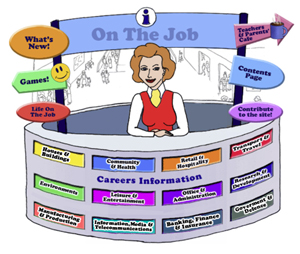 All of the activities in “Life On the Job” have also been aligned with the Australian Curriculum’s General Capabilities. They are meant to be fun and engaging for the student and introduce them to the world of work in a more concrete way. On the Job builds on what students have learnt in their earlier years in Primary School about the world of work and helps students go from the concrete to the abstract in their thinking. Each activity shows the General Capability [GC] being focussed on by showing the GC icon and any Priorities. Future Growth
Each job is given a Future Growth icon: either Decline; Static; Moderate; Strong or Very Strong growth. These icons were created by On the Job. 
The information has been obtained from the Australian Government website: Labour Market Insights. https://labourmarketinsights.gov.au/ 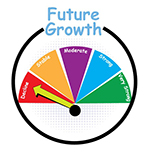 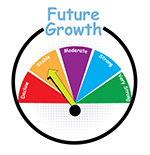 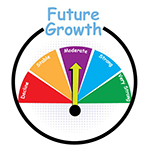 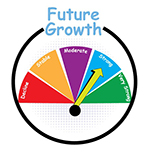 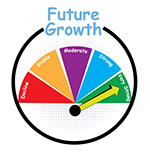 The Information about each Job. ActivitiesLinks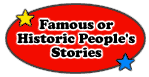 Historic or Famous People – mostly Australians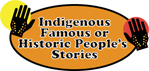 Indigenous Historic or Famous People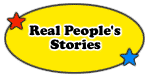 “Real Life People”TRANSPORT & TRAVELTRANSPORT & TRAVELTRANSPORT & TRAVELTRANSPORT & TRAVELJOBAustralian Curriculum General CapabilityACTIVITYTarget Level AERONAUTICAL ENGINEER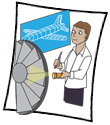 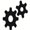 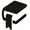 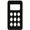 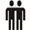 Water Rocket Launch (developed by TryEngineering.org)
Blast Off (developed by TryEngineering.org), , All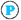 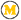 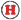 , AIR TRAFFIC CONTROLLER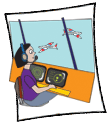 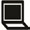 Making a Movie based on information from NOVA: Air Traffic Control in Australia
Websites: Air Traffic Controller Game; Air Traffic Chief; Flight Control App
Air Traffic Controller WebQuest
Pilot Potential Programme WebQuestMiddlePrimary Middle
MiddleMiddleAIRCRAFT MAINTENANCE ENGINEER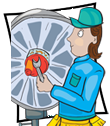 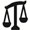 The ‘O-Wing” Experiment (created by ABC’s Surfing Scientist)
Movie – “Paper Planes” (Unit of Work)
Take Flight (Try Engineering)
The Aviation Industry – AMEs, Certification, Governments & Market Pressure – Academic Controversy Strategy #TCPrimaryPrimary

Primary Middle SecondaryARMOURED CAR ESCORT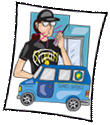 New Headline, New Story
The Italian Job revisited! Compare and ContrastSecondaryMiddle SecondaryAUTOMOTIVE ELECTRICIAN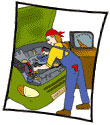 Batteries
Make a Crossword Puzzle with the equipment for an Automotive Electrician; or a Word Cloud using Wordle
Creating a Poster to encourage more people into the industry
The Effect of Greenhouse Gases on the Environment WebQuestPrimary Middle, , AllSecondarySecondaryLOTJ – AndrewAutomotive Electrician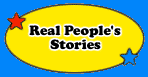 Counting up the cost!
The Science within an Automotive Electrician’s jobPrimary MiddleSecondaryBUS DRIVER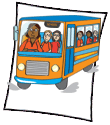 Bus Drivers are there to help
What is the best way to travel? Consider all factors
Websites: Bus Driver Game; London Bus 2; Park My School Bus; School Bus Driver; Harry Potter Bus Driving; A Bus Drive to Yankee Stadium!PrimaryMiddle Secondary

MiddleCAR DETAILER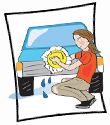 CAR PARK ATTENDANTCleaning the Family Car
Car Detailing in your region? Could this be YOUR business venture?, , All
CARAVAN PARK & CAMPING GROUND MANAGER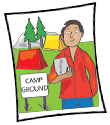 More people are hitting the road in their caravan and campervans than ever before, but will the traditional caravan park survive?SecondaryCHAUFFEUR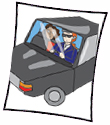 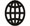 As shiny as possible
The Diaries of Malala Yousafzai’s Chauffeur, 

SecondaryLOTJ – Alf Stafford – Chauffeur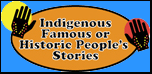 Trust – Who would you trust?
Which car would you choose for the PM?Primary

, , AllCOXSWAIN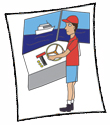 Compare and contrast two or more boats
   Publish a Boating Safety Booklet for Students
Coxswain of yesteryear: John Cadman – his story, , All
, , AllSecondaryLOTJ – Andrew
Charter Vessel Operator Down on the Harbour! Sydney Harbour
Down on the Harbour! Sydney HarbourCRANE OPERATOR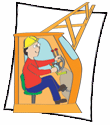 Three charts on: crane-spotting, a way to tell which Australian cities are growing and where
Websites, Games & Apps: The Junkyard; Cargo Master; Carrier Truck Game; Coal Express; Rubble Trouble Tokyo; Shipping Yard
THE CASE OF THE WOULD-BE WIDGET THIEF WebQuestPrimaryMiddleDELIVERY DRIVER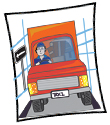 Can parcel deliveries ever be truly carbon-neutral?
Investigating UberEats, , AllDRIVING INSTRUCTOR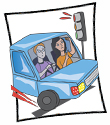 How did your family learn to drive?
The Trouble with Mr Bean, , All, , AllDRONE OPERATOR
ROV Operator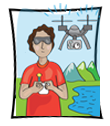 Designing Drones (Try Engineering)
Know your sharks from the air!
   How could drones be used in the future? A Brainstorming exercise
Drone Safety (developed by CASA)
How shoring up drones with AI helps lifesavers spot sharks at the beach #TCFLIGHT ATTENDANT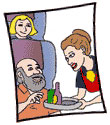 The History of Australian Air Hostess’ (Flight Attendants): A Gender & Cultural Study #TCWhat is it like being an Airport Service Officer for a half an hour?
   Websites: Air Hostess Game; Flight Attendant Game; Where is That?; Geo-Globe; Lizard Point Map Quizzes; Flightmapping; Allthecountries App, , All, , AllFLYING INSTRUCTOR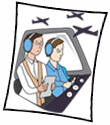 Teaching Aviation English?, , AllFORTLIFT OPERATOR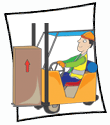 Aircraft Baggage Handler & Airline Ground CrewIn the Movie, “Cars”, there is a special character Guido the forklift!...Design a model of Guido
Additional Script for “Cars” (Create a movie)
The Baggage Handler: A Review
Websites, Games & Apps: Forklift Games; Planet of the Forklift KidPrimary Primary MiddlePrimaryFURNITURE REMOVALIST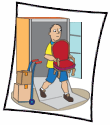 Decluttering Everyone!
The Removalists and Domestic Violence
Websites, Games & Apps: My Move App; Moving Day App, , AllHELICOPTER PILOT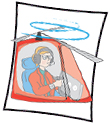 Helicopters: Explain that stuff!
Consider All Factors: Air Urber, , All

SecondaryHORSE FLOAT DRIVER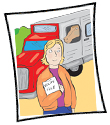 Driving Force – What next?
How to tow a Horse Float! Connect ThreeSecondaryLIVESTOCK TRANSPORT DRIVER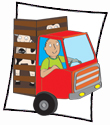 Counting the Cost of Transport…
Maths & Livestock Transport 
Live Export Trade – Worth it?  An updated BTN on the issuePrimarySecondaryLOGGING TRUCK DRIVER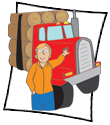 Safe Work Australia needs your help!, , AllLOGISTICS ANALYST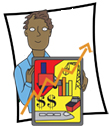 The Geography of Mandarins: Where do they come from?
Logistics, Global Trade & the Suez Canal
How will COVID-19 vaccines get from the factory to your local pharmacy?
SecondaryMECHANIC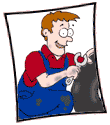 “Just a Minute”
Mystery/Horror Story: “Your car is hacked!”
Bicycle Maintenance: A comprehensive presentation
Get your bearings (developed by TryEngineering)
Give me a brake(developed by TryEngineering)Car Crash WebQuestSecondary

, , All, , AllSecondaryMOBILE PLANT OPERATOR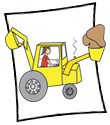 Create a new episode for Scoop to be the hero!
Restoration of the Earth after mining! Possible?Primary MiddleSecondaryOVERSIZE LOAD PILOT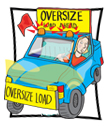 Staying how far back?
How many Oversize Load Pilots to employ on these trips?
Find it with GPS! (developed by Try Engineering.org) STEM classes or GeographyMiddlePrimary Middle, , AllPANEL BEATER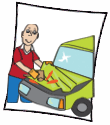 Mr Bean’s $1.7 Million Smash Repair Bill
Website: Car Repair GamePrimaryPILOT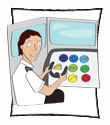 Pirates of Penzance, or the Slave of Duty – a new Parody?
What is it like to be a fighter pilot?
Websites, Games & Apps: Pilot!SecondaryMiddleLOTJ – Leonard Victor WatersPilotCreate a movie about Len Waters’ lifeCreate a movie about Len Waters’ life and answer the question: “Why were Indigenous Australians treated so differently during and after the War? Was it ethical?Primary MiddleSecondaryLOTJ – Sir Charles Kingsford-Smith
Pilot
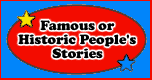 Australian History - Sir Charles Kingsford Smith - his contribution
A New Way to celebrate CKS! Mosaically
Should Australia have two national airlines? An analysis!
, , AllSHIP’S MASTER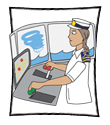 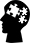 Must the Captain go down with his (her) ship?SUPPLY, DISTRIBUTION, & PROCUREMENT MANAGER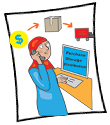 Fleet ManagerPurchasing & Supply Logistics ClerkStorepersonWarehouse AdministratorProcurement of …. School Supplies
The Geography of Mandarins: Where do they come from?, , AllTAXI DRIVER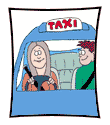 Your Local Streets
London Taxi Drivers’ Brains
Uber: What’s the Cost?, , All
SecondarySecondaryTOW TRUCK DRIVER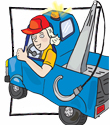 Mater – a new story
“Drive so others survive”: A Community of InquiryTRANSPORT COMPANY MANAGER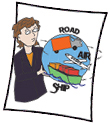 Comparing the Top 10 Australian Transport Companies!TRANSPORT ECONOMIST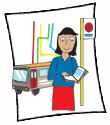 Sydney’s 2nd Airport DebateSecondaryTRAVEL AGENT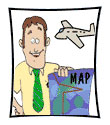 CRUISING TO THE BUDAPEST
Plan the perfect trip using TripAdvisor
Travel Agent – Develop a PlayMiddleMiddlePrimaryTRUCK DRIVER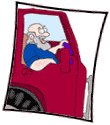 PLANNING A TRIP IN A TRUCK
How can you teach young drivers to be safe around trucks. 
Websites, Games & Apps: Truck Games, , All

PrimaryLOTJ - Heather JonesDesigning a custom cabinSecondaryVEHICLE DISMANTLER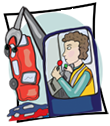 The new challenges of recycling obsolete cars: 6 Thinking HatsWATERSIDE WORKER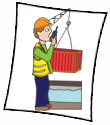 The Wharfie’s Song
The Living End: Roll On
Australian Context: the History of the Waterside WorkerSecondary